Calcul d’une duréeLa durée d’un phénomène = heure de la  fin – heure du débutOn aligne correctement les heures.On soustrait les minutes entre elles et puis les heures entre elles.13h35 – 12h25 = 1h1015h30 – 8h50 = 6h4030 – 50 = impossible !
Nous devons donc emprunter une heure.Si nous devons emprunter une heure pour pouvoir soustraire les minutes, il faut  convertir une des heures en minutes.
1 h = 60 min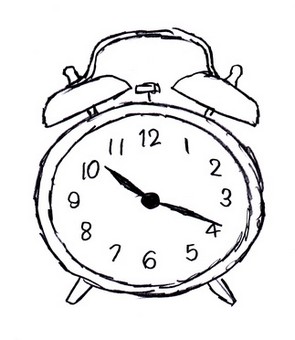 13h35-12h251h106015h30-8h50-16h40